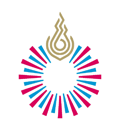 ศบว. 01				🗹 ต้นฉบับ   ❒ปรับแก้ตามผู้ประเมิน ❒ ปรับแก้ตามมติ รหัสทุนที่ ............/2565ข้อเสนอโครงการเพื่อขอรับทุนสนับสนุนเพื่อพัฒนานวัตกรรม ประจำปีการศึกษา 2565ชื่อโครงการ(ภาษาไทย) 					                                               		(ภาษาอังกฤษ) 	                                                       					ชื่อหัวหน้าโครงการ                              							รหัสบุคลากร 		  	สังกัด 		                                         		ประเภทของงาน ❒  พัฒนานวัตกรรม/สิ่งประดิษฐ์   ❒ วิจัยและพัฒนาต้นแบบ   ผลลัพธ์ของโครงการให้ระบุผลลัพธ์เมื่อเทียบกับระดับความพร้อมทางเทคโนโลยี (Technology Readiness Level: TRL)       ❒ TRL 4 องค์ประกอบสำคัญได้ถูกทดลองใช้ในระดับห้องปฏิบัติการ      ❒ TRL 5 องค์ประกอบสำคัญได้ถูกทดลองใช้ในสภาวะแวดล้อมที่เกี่ยวข้อง      ❒ TRL 6 ต้นแบบที่สมบูรณ์ได้ถูกทดลองใช้ในสภาวะแวดล้อมที่เกี่ยวข้อง      ❒ TRL 7 ต้นแบบที่สมบูรณ์ได้ถูกทดลองใช้ในสถาวะแวดล้อมจริง      ❒ TRL 8 ต้นแบบที่สมบูรณ์ได้ทดสอบผ่านมาตรฐานที่เกี่ยวข้องแนวทางการนำผลงานไปใช้ประโยชน์ของโครงการ (เลือกได้มากกว่า 1 ข้อ)❒  ใช้เพื่อการพาณิชย์  ❒ ใช้ในเชิงสาธารณะ ชุมชน สังคม  ❒ ใช้งานภายในมหาวิทยาลัย  โดยใครหรือหน่วยงานใดและมีการนำไปใช้อย่างไร โปรดระบุหากท่านได้รับการอนุมัติทุนและดำเนินการเสร็จสิ้นแล้ว ท่านมีความประสงค์นำเสนอผลงาน 
	❒ นำเสนอ ณ งานประชุมวิชาการอื่น ๆ ที่จัดขึ้น ❒ 2.1) ภายในประเทศ  ❒ 2.2) ต่างประเทศ 	❒ ตีพิมพ์บทความฉบับเต็ม Full paper ลงในวารสารที่เป็นที่ยอมรับในศาสตร์สาขา	❒ รับความคุ้มครองทรัพย์สินทางปัญญา ❒ 4.1) จดอนุสิทธิบัตร  ❒ 4.2) จดสิทธิบัตร❒ อื่น ๆ โปรดระบุ 			                         					                                                       ขอความอนุเคราะห์ท่านโปรดอ่านและทำความเข้าใจเอกสาร 1. “จรรยาวิชาชีพวิจัย และแนวทางปฏิบัติ” และ 2. “ประกาศ มรส. ว่าด้วยทุนอุดหนุนการวิจัยมหาวิทยาลัยรังสิต 2563” 	❒ ข้าพเจ้าอ่านและทำความเข้าใจเอกสารแล้ว	❒ ข้าพเจ้ายังไม่ได้อ่าน2. ตรวจสอบด้านความซ้ำซ้อนของข้อเสนอโครงการ/หัวข้อ โดยข้าพเจ้าตรวจสอบจากแหล่งทุนสนับสนุนอื่นๆ เช่น วช. สกสว. และ/หรือ จากผลงานวิจัยที่ตีพิมพ์เผยแพร่แล้วในศาสตร์สาขาที่ข้าพเจ้าเชี่ยวชาญในการวิจัย และข้าพเจ้าขอยืนยันว่า 	❒ ไม่ซ้ำซ้อน	❒ อื่น ๆ ระบุ 										รวมไปถึงด้านการทบทวนวรรณกรรม ข้าพเจ้าขอยืนยันว่า ❒ ไม่มีการลอกเลียนวรรณกรรม ❒ อื่น ๆ ระบุ										ส่วนที่ 1: ข้อมูลหัวหน้าโครงการข้อมูลหัวหน้าโครงการ***ขอสงวนสิทธิ์ในการปฏิเสธ หากกรอกข้อมูลในส่วนนี้ไม่สมบูรณ์***ประวัติการศึกษา  สาขาวิชาที่นักวิจัยเชี่ยวชาญ (โปรดระบุ)การเรียนการสอน : รายวิชาที่เกี่ยวข้องในการทำงานวิจัย (โปรดระบุอย่างน้อย 1 รายวิชา) ท่านเคยมีโครงการซึ่งได้รับทุนสนับสนุนการวิจัยจากมหาวิทยาลัยรังสิตหรือไม่?โปรดระบุ  	❒ ไม่มี   	❒ มี  หาก มี ท่านได้รับทุนจาก❒สถาบันวิจัย ❒ ศูนย์สนับสนุนและพัฒนาการเรียนการสอน 	          ❒ สำนักงานวางแผนสถานะ 		❒ อยู่ระหว่างดำเนินการ   ❒ เสร็จสิ้น   ❒ เสร็จสิ้นและมีการเผยแพร่แล้วข้อมูลผู้ร่วมวิจัย (ถ้ามี และหากมีมากกว่า 1 ท่าน สามารถเพิ่มตารางได้)        ข้อมูลผู้ช่วยวิจัย (ถ้ามี และหากมีมากกว่า 1 ท่าน สามารถเพิ่มตารางได้)        ที่ปรึกษาโครงการ  (ไม่มีค่าตอบแทน)   รายละเอียดข้อเสนอโครงการ (กรุณาเขียนรายละเอียดของโครงการแบ่งตามหมวดหมู่ด้านล่าง)ความเป็นมาและความสำคัญ (แสดงให้เห็นถึงความสำคัญที่จำเป็นต้องพัฒนานวัตกรรม/สิ่งประดิษฐ์ ผลิตภัณฑ์หรือบริการ) วัตถุประสงค์ (ระบุวัตถุประสงค์การวิจัยอย่างชัดเจนและเรียงตามลำดับความสำคัญเป็นข้อๆโดยมีความเชื่อมโยงกับความเป็นมาและความสำคัญของการพัฒนา เช่น เพื่อพัฒนา เพื่อประเมินประสิทธิภาพ เพื่อประเมินคุณภาพ) ประโยชน์ที่คาดว่าจะได้รับ (โดยใครหรือหน่วยงานใดและมีการนำไปใช้อย่างไร โปรดระบุ)การทบทวนวรรณกรรมที่เกี่ยวข้อง (ระบุเนื้อหาโดยละเอียดของเอกสารหรืองานวิจัยที่เกี่ยวข้องที่จะนำมาเป็นข้อมูลพื้นฐานในการพัฒนา พร้อมข้อมูลสถิติและเหตุผลที่เป็นไปได้จากทฤษฎี/สมมติฐานในสาขาวิชาการที่เกี่ยวข้องโดยบรรยายให้เชื่อมโยงกับประเด็นที่จะทำการพัฒนา) ระเบียบวิธีวิจัยหรือขั้นตอนในการพัฒนา (อธิบายขั้นตอนวิธีการทำการวิจัยหรือการพัฒนา การประเมินประสิทธิภาพหรือคุณภาพของสิ่งที่พัฒนา)ผลการพัฒนาเมื่อเทียบกับระดับความพร้อมทางเทคโนโลยี (Technology Readiness Level: TRL) (โปรดระบุรายละเอียดให้เห็นชัดเจนว่าผลของการพัฒนาจะอยู่ใน TRL ใด ตั้งแต่ 4-8)สถานที่ทำการพัฒนา (ระบุสถานที่ที่จะใช้เป็นที่ทำการวิจัยหรือพัฒนาให้ครบถ้วนและชัดเจนเพื่อประโยชน์ ในการเสนอของบประมาณ)ห้องปฏิบัติการเครื่องมือแพทย์ (Biomedical Instrumentation Lab) ระยะเวลาที่ทำวิจัย (ไม่ควรเกิน 12 เดือน)เอกสารอ้างอิง (ขอให้ผู้วิจัยรูปแบบการอ้างอิงการเขียนรายการเอกสารอ้างอิงตามระบบ นาม-ปี หรือ APA; American Psychological Association รวมถึงการอ้างอิงแบบแทรกในเนื้อหาด้วย)อุปกรณ์ที่ใช้ในการวิจัย  (1. อุปกรณ์ที่มีอยู่แล้ว 2. อุปกรณ์ที่ต้องจัดหาเพิ่ม)แผนการดำเนินงานตลอดโครงการงบประมาณ	สามารถตรวจสอบหลักเกณฑ์การของงบประมาณได้ที่ URL: http://rri.rsu.ac.th/ ประกาศ มรส. ว่าด้วยทุนอุดหนุนการวิจัยมหาวิทยาลัยรังสิต พ.ศ. 2563 คณะกรรมการฯ จะพิจารณางบประมาณเป็นส่วนสำคัญ หากท่านไม่ระบุและให้รายละเอียด สำนักงานนวัตกรรมวิสาหกิจดิจิทัลจะต้องสอบถามกลับไปยังท่านอีกครั้งเพื่อขอความอนุเคราะห์ท่านส่งรายละเอียดกลับมา ซึ่งค่อนข้างจะใช้เวลาในการติดต่อส่งไปและส่งกลับ ฉะนั้นขอให้ระบุและอิงกับเกณฑ์ในการของบประมาณ***ศูนย์บริการทางวิชาการ ขอสงวนสิทธิ์ในการไม่พิจารณางบประมาณในกรณีนักวิจัยไม่แสดงรายละเอียดของงบประมาณในตารางแจกแจงรายละเอียดงบประมาณตามงวด (หน้าถัดไป) และศูนย์บริการทางวิชาการ มิได้มีการสนับสนุนค่าตอบแทนนักวิจัยและที่ปรึกษาโครงการ***ตารางแจกแจงรายละเอียดงบประมาณตามงวดที่เสนอขอ                                                                             (ฟอร์ม ศบว. 05)สุดท้ายนี้ ข้าพเจ้าขอรับรองว่าข้อความข้างต้นเป็นความจริงทุกประการ  และยอมรับว่าผลการตัดสินของคณะกรรมการพิจารณาทุนสนับสนุนเพื่อพัฒนานวัตกรรม มหาวิทยาลัยรังสิต ถือเป็นข้อยุติ											                                                                                          ลงชื่อ   						               (					) 
                                                                      		         หัวหน้าโครงการ					 		   วันที่ 					TRLอาหารหรือยาอุปกรณ์ทางการแพทย์ซอฟต์แวร์พันธุ์พืช พันธุ์สัตว์TRL 4ส่วนประกอบสำคัญของอาหารหรือยาผ่านการทดลองในห้องปฏิบัติการสามารถสร้างผลิตภัณฑ์ต้นแบบได้ส่วนประกอบสำคัญของระบบผ่าน Unit Testผ่านการคัดเลือกประชากรที่มีลักษณะตามเป้าหมาย โดยการเลี้ยงหรือปลูกในระดับห้องปฏิบัติการหรือฟาร์มเปิดTRL 5ส่วนประกอบสำคัญของอาหารหรือยาสามารถดำเนินการผลิตได้ตามมาตรฐานผลิตภัณฑ์ที่ผลิตขึ้นผ่าน Validation and Safety Test ส่วนประกอบสำคัญของระบบผ่าน Integration Testผ่านการคัดเลือกประชากรที่มีลักษณะตามเป้าหมาย โดยการเลี้ยงหรือปลูกในระดับสถานีทดลองที่มีการควบคุมTRL 6อาหารหรือยาสามารถดำเนินการผลิตได้ตามมาตรฐานและผ่าน Clinical Trial Phase 1ผลิตภัณฑ์ที่ผลิตขึ้นผ่าน Animal Testingระบบผ่าน Alpha Testผ่านการคัดเลือกประชากรที่มีลักษณะตามเป้าหมาย โดยการเลี้ยงหรือปลูกในระดับสถานีที่กำหนดลักษณะที่ต้องการได้จำนวนหลายพื้นที่TRL 7อาหารหรือยาสามารถดำเนินการผลิตได้ตามมาตรฐานและผ่าน Clinical Trial Phase 2ผลิตภัณฑ์ที่ผลิตขึ้นผ่าน Clinical Trialระบบผ่าน Beta Testผ่านการคัดเลือกประชากรที่มีลักษณะตามเป้าหมาย โดยการเลี้ยงหรือปลูกในระดับแปลงเกษตรกรTRL 8อาหารหรือยาได้รับการรับรองมาตรฐาน เช่น อย. GMPผลิตภัณฑ์ที่ผลิตขึ้นผ่านกระบวนการที่เป็นมาตรฐาน เช่น ISO13485 CE Markระบบผ่านการดำเนินการตามมาตรฐานด้านเทคโนโลยีสารสนเทศพันธุ์พืชหรือพันธุ์สัตว์ ผ่านการทดสอบหรือรับรองมาตรฐานคุณภาพที่เกี่ยวข้องชื่อ-สกุล ภาษาไทย ชื่อ-สกุล ภาษาอังกฤษรหัสบุคลากร มรส.คำนำหน้า□ นาย     □  นาง    □ นางสาว □ นาย     □  นาง    □ นางสาว □ นาย     □  นาง    □ นางสาว ตำแหน่งทางวิชาการ□ ศ. □ ศ.ดร.  □  รศ. □ รศ.ดร. □ ผศ. □ ผศ.ดร. □ อาจารย์ ดร. □ อาจารย์  □ อื่น ๆ (โปรดระบุ) ...............................................□ ศ. □ ศ.ดร.  □  รศ. □ รศ.ดร. □ ผศ. □ ผศ.ดร. □ อาจารย์ ดร. □ อาจารย์  □ อื่น ๆ (โปรดระบุ) ...............................................□ ศ. □ ศ.ดร.  □  รศ. □ รศ.ดร. □ ผศ. □ ผศ.ดร. □ อาจารย์ ดร. □ อาจารย์  □ อื่น ๆ (โปรดระบุ) ...............................................ตำแหน่ง□ อาจารย์ประจำ (ปฏิบัติงานเต็มเวลา) □ ผู้ช่วยอาจารย์ □ ครูปฏิบัติการ □ นักวิจัย □ เจ้าหน้าที่ □ อาจารย์ประจำ (ปฏิบัติงานเต็มเวลา) □ ผู้ช่วยอาจารย์ □ ครูปฏิบัติการ □ นักวิจัย □ เจ้าหน้าที่ □ อาจารย์ประจำ (ปฏิบัติงานเต็มเวลา) □ ผู้ช่วยอาจารย์ □ ครูปฏิบัติการ □ นักวิจัย □ เจ้าหน้าที่ วุฒิการศึกษา□ ปริญญาเอก   □  ปริญญาโท  □ ปริญญาตรี□ ปริญญาเอก   □  ปริญญาโท  □ ปริญญาตรี□ ปริญญาเอก   □  ปริญญาโท  □ ปริญญาตรีสถานะการทำงาน□ อยู่ระหว่างการทดลองงาน ครบกำหนดเมื่อ ว/ด/ป ระบุ …………………           □ผ่านการทดลองงานแล้วและได้รับการบรรจุเป็นอาจารย์หรือบุคลากรประจำที่ทำงานประเภทเต็มเวลา(หมายเหตุ: ผู้ที่พักงานเพื่อศึกษาต่อจะไม่สามารถยื่นขอทุนได้)□ อยู่ระหว่างการทดลองงาน ครบกำหนดเมื่อ ว/ด/ป ระบุ …………………           □ผ่านการทดลองงานแล้วและได้รับการบรรจุเป็นอาจารย์หรือบุคลากรประจำที่ทำงานประเภทเต็มเวลา(หมายเหตุ: ผู้ที่พักงานเพื่อศึกษาต่อจะไม่สามารถยื่นขอทุนได้)□ อยู่ระหว่างการทดลองงาน ครบกำหนดเมื่อ ว/ด/ป ระบุ …………………           □ผ่านการทดลองงานแล้วและได้รับการบรรจุเป็นอาจารย์หรือบุคลากรประจำที่ทำงานประเภทเต็มเวลา(หมายเหตุ: ผู้ที่พักงานเพื่อศึกษาต่อจะไม่สามารถยื่นขอทุนได้)สังกัด (คณะ/วิทยาลัย)โทรศัพท์ (ที่ทำงาน)โทรสาร (ที่ทำงาน)เบอร์มือถือที่ติดต่อได้สะดวกอีเมล ที่อยู่ปัจจุบันเวลาทำวิจัยสัปดาห์ละ (ชม.)มีสัดส่วนการทำงานวิจัย ร้อยละ(หัวหน้าโครงการต้องมีสัดส่วนการทำงานมากกว่า 50%) (หัวหน้าโครงการต้องมีสัดส่วนการทำงานมากกว่า 50%) (หัวหน้าโครงการต้องมีสัดส่วนการทำงานมากกว่า 50%) วุฒิการศึกษาสาขาคณะสถาบันปีที่สำเร็จ1.2. 3.4.รหัสวิชาชื่อวิชารหัสวิชาชื่อวิชาชื่อโครงการปีที่ได้รับทุนสัดส่วนเวลาทำงานทั้งหมดของท่านในโครงการ (%)การตีพิมพ์ผลงานวิจัย❒ Full Paper ❒ Poster❒ยังไม่ได้รับการตีพิมพ์❒อยู่ระหว่างเตรียม    ที่จะตีพิมพ์ชื่อ-สกุล ภาษาไทยชื่อ-สกุล ภาษาอังกฤษรหัสบุคลากรคำนำหน้า□ นาย □ นาง □ นางสาว□ นาย □ นาง □ นางสาว□ นาย □ นาง □ นางสาวตำแหน่งทางวิชาการ□ ศ. □ ศ.ดร. □ รศ. □ รศ.ดร. □ ผศ. □ ผศ.ดร. □ อาจารย์ ดร. □ อาจารย์□ ศ. □ ศ.ดร. □ รศ. □ รศ.ดร. □ ผศ. □ ผศ.ดร. □ อาจารย์ ดร. □ อาจารย์□ ศ. □ ศ.ดร. □ รศ. □ รศ.ดร. □ ผศ. □ ผศ.ดร. □ อาจารย์ ดร. □ อาจารย์ตำแหน่งในมหาวิทยาลัย□ อาจารย์ประจำ □ ผู้ช่วยอาจารย์ □ เจ้าหน้าที่ □ ผู้ช่วยอาจารย์ □ ครูปฏิบัติการ □ นักวิจัย □ เจ้าหน้าที่ □ นักศึกษา 
□ อื่นๆ โปรดระบุ ……………………..□ อาจารย์ประจำ □ ผู้ช่วยอาจารย์ □ เจ้าหน้าที่ □ ผู้ช่วยอาจารย์ □ ครูปฏิบัติการ □ นักวิจัย □ เจ้าหน้าที่ □ นักศึกษา 
□ อื่นๆ โปรดระบุ ……………………..□ อาจารย์ประจำ □ ผู้ช่วยอาจารย์ □ เจ้าหน้าที่ □ ผู้ช่วยอาจารย์ □ ครูปฏิบัติการ □ นักวิจัย □ เจ้าหน้าที่ □ นักศึกษา 
□ อื่นๆ โปรดระบุ ……………………..วุฒิการศึกษา□ ปริญญาเอก □ ปริญญาโท □ ปริญญาตรี□ ปริญญาเอก □ ปริญญาโท □ ปริญญาตรี□ ปริญญาเอก □ ปริญญาโท □ ปริญญาตรีสถานะการทำงาน□ อยู่ระหว่างการทดลองงาน ครบกำหนดเมื่อ ว/ด/ป ระบุ ..................□ผ่านการทดลองงานแล้วและได้รับการบรรจุเป็นอาจารย์หรือบุคลากรประจำที่ทำงานประเภทเต็มเวลา(หมายเหตุ: ผู้ที่พักงานเพื่อศึกษาต่อจะไม่สามารถยื่นขอทุนได้)□ อยู่ระหว่างการทดลองงาน ครบกำหนดเมื่อ ว/ด/ป ระบุ ..................□ผ่านการทดลองงานแล้วและได้รับการบรรจุเป็นอาจารย์หรือบุคลากรประจำที่ทำงานประเภทเต็มเวลา(หมายเหตุ: ผู้ที่พักงานเพื่อศึกษาต่อจะไม่สามารถยื่นขอทุนได้)□ อยู่ระหว่างการทดลองงาน ครบกำหนดเมื่อ ว/ด/ป ระบุ ..................□ผ่านการทดลองงานแล้วและได้รับการบรรจุเป็นอาจารย์หรือบุคลากรประจำที่ทำงานประเภทเต็มเวลา(หมายเหตุ: ผู้ที่พักงานเพื่อศึกษาต่อจะไม่สามารถยื่นขอทุนได้)สังกัด (คณะ/วิทยาลัย/สาขา)โทรศัพท์ (ที่ทำงาน)โทรสาร (ที่ทำงาน)เบอร์มือถือที่ติดต่อได้สะดวกอีเมล ที่อยู่เพื่อประสานงานเวลาทำวิจัยสัปดาห์ละ (ชม.)มีสัดส่วนการทำงานวิจัย ร้อยละชื่อ-สกุล ภาษาไทยชื่อ-สกุล ภาษาอังกฤษรหัสบุคลากรคำนำหน้า□ นาย □ นาง □ นางสาว□ นาย □ นาง □ นางสาว□ นาย □ นาง □ นางสาวตำแหน่งทางวิชาการ□ ศ. □ ศ.ดร. □ รศ. □ รศ.ดร. □ ผศ. □ ผศ.ดร. □ อาจารย์ ดร. □ อาจารย์□ ศ. □ ศ.ดร. □ รศ. □ รศ.ดร. □ ผศ. □ ผศ.ดร. □ อาจารย์ ดร. □ อาจารย์□ ศ. □ ศ.ดร. □ รศ. □ รศ.ดร. □ ผศ. □ ผศ.ดร. □ อาจารย์ ดร. □ อาจารย์ตำแหน่งในมหาวิทยาลัย□ อาจารย์ประจำ □ ผู้ช่วยอาจารย์ □ เจ้าหน้าที่ □ ผู้ช่วยอาจารย์ □ ครูปฏิบัติการ □ นักวิจัย □ เจ้าหน้าที่ □ นักศึกษา □ อื่นๆ โปรดระบุ …………………………………………□ อาจารย์ประจำ □ ผู้ช่วยอาจารย์ □ เจ้าหน้าที่ □ ผู้ช่วยอาจารย์ □ ครูปฏิบัติการ □ นักวิจัย □ เจ้าหน้าที่ □ นักศึกษา □ อื่นๆ โปรดระบุ …………………………………………□ อาจารย์ประจำ □ ผู้ช่วยอาจารย์ □ เจ้าหน้าที่ □ ผู้ช่วยอาจารย์ □ ครูปฏิบัติการ □ นักวิจัย □ เจ้าหน้าที่ □ นักศึกษา □ อื่นๆ โปรดระบุ …………………………………………วุฒิการศึกษา□ ปริญญาเอก □ ปริญญาโท □ ปริญญาตรี□ ปริญญาเอก □ ปริญญาโท □ ปริญญาตรี□ ปริญญาเอก □ ปริญญาโท □ ปริญญาตรีสถานะการทำงาน□ อยู่ระหว่างการทดลองงาน ครบกำหนดเมื่อ ว/ด/ป ระบุ ..................□ ผ่านการทดลองงานแล้วและได้รับการบรรจุเป็นอาจารย์หรือบุคลากรประจำที่ทำงานประเภทเต็มเวลา(หมายเหตุ: ผู้ที่พักงานเพื่อศึกษาต่อจะไม่สามารถยื่นขอทุนได้)□ อยู่ระหว่างการทดลองงาน ครบกำหนดเมื่อ ว/ด/ป ระบุ ..................□ ผ่านการทดลองงานแล้วและได้รับการบรรจุเป็นอาจารย์หรือบุคลากรประจำที่ทำงานประเภทเต็มเวลา(หมายเหตุ: ผู้ที่พักงานเพื่อศึกษาต่อจะไม่สามารถยื่นขอทุนได้)□ อยู่ระหว่างการทดลองงาน ครบกำหนดเมื่อ ว/ด/ป ระบุ ..................□ ผ่านการทดลองงานแล้วและได้รับการบรรจุเป็นอาจารย์หรือบุคลากรประจำที่ทำงานประเภทเต็มเวลา(หมายเหตุ: ผู้ที่พักงานเพื่อศึกษาต่อจะไม่สามารถยื่นขอทุนได้)สังกัด (คณะ/วิทยาลัย/สาขา)โทรศัพท์ (ที่ทำงาน)โทรสาร (ที่ทำงาน)เบอร์มือถือที่ติดต่อได้สะดวก(โปรดระบุ)(โปรดระบุ)(โปรดระบุ)อีเมล (เป็นอีเมลที่ใช้ประสานงาน กรุณาให้อีเมลที่ท่านใช้ประจำเพื่อการติดต่อที่รวดเร็ว) (เป็นอีเมลที่ใช้ประสานงาน กรุณาให้อีเมลที่ท่านใช้ประจำเพื่อการติดต่อที่รวดเร็ว) (เป็นอีเมลที่ใช้ประสานงาน กรุณาให้อีเมลที่ท่านใช้ประจำเพื่อการติดต่อที่รวดเร็ว) ที่อยู่เพื่อประสานงานเวลาทำวิจัยสัปดาห์ละ (ชม.)มีสัดส่วนการทำงานวิจัย ร้อยละชื่อ-สกุล ภาษาไทยชื่อ-สกุล ภาษาอังกฤษรหัสบุคลากรคำนำหน้า□ นาย □ นาง □ นางสาว□ นาย □ นาง □ นางสาว□ นาย □ นาง □ นางสาวตำแหน่งทางวิชาการ□ ศ. □ ศ.ดร.□ รศ. □ รศ.ดร. □ ผศ. □ ผศ.ดร. □ อาจารย์ ดร. □ อาจารย์□ ศ. □ ศ.ดร.□ รศ. □ รศ.ดร. □ ผศ. □ ผศ.ดร. □ อาจารย์ ดร. □ อาจารย์□ ศ. □ ศ.ดร.□ รศ. □ รศ.ดร. □ ผศ. □ ผศ.ดร. □ อาจารย์ ดร. □ อาจารย์ตำแหน่งในมหาวิทยาลัย□ อาจารย์ประจำ □ ผู้ช่วยอาจารย์ □ เจ้าหน้าที่ □ ผู้ช่วยอาจารย์ □ ครูปฏิบัติการ □ นักวิจัย □ เจ้าหน้าที่ □ นักศึกษา □ อื่นๆ โปรดระบุ …………………………………………….□ อาจารย์ประจำ □ ผู้ช่วยอาจารย์ □ เจ้าหน้าที่ □ ผู้ช่วยอาจารย์ □ ครูปฏิบัติการ □ นักวิจัย □ เจ้าหน้าที่ □ นักศึกษา □ อื่นๆ โปรดระบุ …………………………………………….□ อาจารย์ประจำ □ ผู้ช่วยอาจารย์ □ เจ้าหน้าที่ □ ผู้ช่วยอาจารย์ □ ครูปฏิบัติการ □ นักวิจัย □ เจ้าหน้าที่ □ นักศึกษา □ อื่นๆ โปรดระบุ …………………………………………….วุฒิการศึกษา□ ปริญญาเอก □ ปริญญาโท □ ปริญญาตรี□ ปริญญาเอก □ ปริญญาโท □ ปริญญาตรี□ ปริญญาเอก □ ปริญญาโท □ ปริญญาตรีสถานะการทำงาน□ อยู่ระหว่างการทดลองงาน ครบกำหนดเมื่อ ว/ด/ป ระบุ .......................□ ผ่านการทดลองงานแล้วและได้รับการบรรจุเป็นอาจารย์หรือบุคลากรประจำที่ทำงานประเภทเต็มเวลา(หมายเหตุ: ผู้ที่พักงานเพื่อศึกษาต่อจะไม่สามารถยื่นขอทุนได้)□ อยู่ระหว่างการทดลองงาน ครบกำหนดเมื่อ ว/ด/ป ระบุ .......................□ ผ่านการทดลองงานแล้วและได้รับการบรรจุเป็นอาจารย์หรือบุคลากรประจำที่ทำงานประเภทเต็มเวลา(หมายเหตุ: ผู้ที่พักงานเพื่อศึกษาต่อจะไม่สามารถยื่นขอทุนได้)□ อยู่ระหว่างการทดลองงาน ครบกำหนดเมื่อ ว/ด/ป ระบุ .......................□ ผ่านการทดลองงานแล้วและได้รับการบรรจุเป็นอาจารย์หรือบุคลากรประจำที่ทำงานประเภทเต็มเวลา(หมายเหตุ: ผู้ที่พักงานเพื่อศึกษาต่อจะไม่สามารถยื่นขอทุนได้)สังกัด (คณะ/วิทยาลัย/สาขา)โทรศัพท์ (ที่ทำงาน)โทรสาร (ที่ทำงาน)เบอร์มือถือที่ติดต่อได้สะดวกอีเมล ที่อยู่เพื่อประสานงานเวลาทำวิจัยสัปดาห์ละ (ชม.)มีสัดส่วนการทำงานวิจัย ร้อยละ---กิจกรรม และ ผลงานที่คาดว่าจะสำเร็จงวดที่ 1(เดือนที่ 1-3)งวดที่ 2(เดือนที่ 4-6)งวดที่ 3(เดือนที่ 7-9)งวดที่ 4(เดือนที่ 10-12)ผู้รับผิดชอบกิจกรรม และ ผลงานที่คาดว่าจะสำเร็จงวดที่ 1(เดือนที่ 1-3)งวดที่ 2(เดือนที่ 4-6)งวดที่ 3(เดือนที่ 7-9)งวดที่ 4(เดือนที่ 10-12)ผู้รับผิดชอบ1. ...2. ...3. ...4. ...งวดที่                     รายการเบิกงวดที่ 1(ไม่เกิน40%ของงบประมาณทั้งหมด)งวดที่ 2งวดที่ 3งวดที่ 4 (เบิกได้หลังจากที่ส่งเล่มร่างรายงาน)รวม (แต่ละหมวด)หมวด 1. ค่าจ้าง ...หมวด 1. รวม =หมวด 2. 
ค่าใช้สอย/วิจัยสนาม/ค่าทดลองวิทยาศาสตร์...หมวด 2. รวม  = หมวด 3. ค่าวัสดุ...หมวด 3. รวม  = หมวด 4. ค่าจัดทำรายงาน...หมวด 4. รวม  = 3,000 บาทรวม  (เบิกแต่ละงวด) งวด 1 รวม  =งวด 2 รวม  =งวด 3 รวม  =งวด 4 รวม  =รวมทั้งสิ้น …………………